Grudziądz, dnia 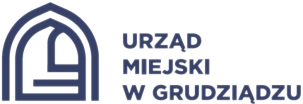 Urząd Miejski w GrudziądzuWydział Komunikacji Miejskiej OŚWIADCZENIEO LICZBIE OSÓB ZATRUDNIONYCHOZNACZENIE  PRZEDSIĘBIORCY – STAŁE MIEJSCE WYKONYWANIA DZIAŁALNOŚCI,  ADRES I NR TELEFONU:drukowane litery lub pieczęć firmowaNIP/KRS ZATRUDNIENI KIEROWCYNa podstawie art. 7a ust. 8 pkt. 1 i 2 ustawy z dnia 6 września 2001 r. o transporcie drogowym (Dz. U. z 2022 poz. 2201), oświadczam:...................................................czytelny podpis*średnia arytmetyczna liczona miesięcznie – suma kierowców zatrudnionych w poszczególnych miesiącach podzielona przez liczbę miesięcy w roku.